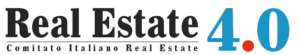 Pubblichiamo il Programma Scientifico del Comitato RE4.0 per l’anno 2021.*** *** ***Programma dell’Osservatorio GiuridicoIl Comitato ha allestito un osservatorio di diritto immobiliare suddiviso in sezioni dedicate alla raccolta ragionata dei leading cases e della casistica giurisprudenziale e agli approfondimenti su temi di attualità ed interesse per gli operatori del settore.A) I Sezione: osservatorio sulle pronunce di legittimità e di merito in materia civile, tributaria ed amministrativa.1) Pronunce della Suprema Corte di Cassazione, sezioni civili e tributarie di interesse per il settore immobiliare selezionate con cadenza mensile;2) Pronunce dei Tribunali Civili e Corti d’appello di interesse per il settore immobiliare selezionate con cadenza mensile;3) Pronunce dei Tribunali Amministrativi e del Consiglio di Stato di interesse per il settore immobiliare con cadenza semestrale;4) Pronunce delle Commissioni Tributarie provinciali e regionali di interesse per il settore immobiliare con cadenza semestrale;Tutti gli associati sono invitati a collaborare e a segnalare gli argomenti che riterranno di interesse per il settore in modo da poter implementare al meglio tale sezione a beneficio di tutti.B) II Sezione: temi di attualità ed interesse per il settore e note a sentenze.L’osservatorio continuerà a concentrarsi su alcuni dei temi trattati lo scorso anno e si dedicherà a nuove tematiche:- L’impatto del Covid-19 sui principali contratti commerciali del settore. Prime pronunce giurisprudenziali. Analisi delle problematiche e rimedi pratici.- Come sfruttare gli incentivi fiscali nel settore immobiliare alla luce degli ultimi interventi legislativi. Simulazione di casi pratici.- Reti 5G: il punto su regolamenti ed ordinanze comunali che vietano la realizzazione di impianti 5G nel loro territorio. Fondatezza e legittimità di tali divieti? Approfondimento tecnico sul funzionamento delle reti 5G ed impatto sulla salute umana. Spunti e riflessioni.- Il punto sulla “rogitabilità” degli atti di compravendita alla luce della pronuncia delle SS.UU. della Corte di Cassazione. L’applicabilità dell’art. 40 L. 47/85 anche agli atti di divisione ordinaria, ereditarie e giudiziale. Esame delle “categorie edilizie” sottostanti alla pronuncia di Cassazione. Il punto sulla giurisprudenza amministrativa.- Il punto sulle “Grandi locazioni”: come sono cambiati i relativi contratti di locazione.- Il preliminare di preliminare di compravendita di immobili cielo-terra nella giurisprudenza. Programma dell’Osservatorio TecnicoSarà formato un Gruppo di lavoro che si focalizzerà sulle nuove tecnologie e sui progetti innovativi (dalla tecnologia 5G nelle telecomunicazioni alle soluzioni di gestione intelligente degli asset, come le nuove soluzioni digitali, le smart cities, etc.).Collaboreranno con l’Osservatorio Tecnico i Membri del Comitato Scientifico e gli Associati (real estate manager e professionisti) che nella loro attività si occupano di progettazione e gestione dei profili urbanistici, edilizi, di sicurezza, salute e tutela dell’ambiente.I Quaderni Monotematici del Comitato RE4.0Piano Editoriale 2021I Quaderni Monotematici si propongono di fornire a tutti gli operatori del settore immobiliare – Manager, Professionisti e Agenti immobiliari - un aggiornamento interdisciplinare costante e tempestivo in materia legale, tecnica e commerciale nei diversi settori del real estate, fornendo commenti, materiali, approfondimenti utili per l’attività professionale e la gestione dei portafogli immobiliari.Piano EditorialeYear Book di RE4.0.:Sezione I Annuario di giurisprudenza di legittimità e meritoSezione II Le migliori pubblicazioni dell’annoIl Contratto preliminare di compravendita degli immobili cielo terra e il preliminare di preliminare. Normativa, prassi e tecniche redazionali.La due diligence immobiliare per l’acquisizione degli immobili all’asta.La tecnologia di quinta generazione: il quadro normativo; lo stato dei progetti in italia; prospettive future tra sviluppo e tutele.Sono in corso di formazione i gruppi di lavoro. Gli Associati sono invitati a inviare la loro disponibilità a collaborare con la Redazione.La Redazione del ComitatoAvv. Maurizio Cirelli, CoordinatoreAvv. Alessandro Scarselli, CoordinatoreAvv. Giorgia Lorusso CaputiAvv. Sara CarducciAvv. Francesco FerrariAvv. Leonardo Maria GalieniIl Comitato ScientificoPresidente del Comitato Scientifico:Avv. Alessandro Scarselli – Scarselli Cirelli & Partners | Managing PartnerDirettore dell’Osservatorio Giuridico: Avv. Maurizio Cirelli - Scarselli Cirelli & Partners | PartnerComponenti:Dott. Mario Angelini – First Atlantic Real Estate | Agency ManagerDott. Andrea Antinori – Comir | DirectorDott. Roberto Cantisano – Dottore CommercialistaDott. Alberto Vladimiro Capasso – Studio notarile Capasso GrispiniDott. Giorgio Cardinali – Ambiente S.p.A. | Resp. commercialeAvv. Laura Citterio – Aedes SIIQ S.p.A. | Legal Real Estate ManagerDott. Emiliano Colleoni – HPC Italia | Project ManagerAvv. Anna Dassi – Studio legale DNLAW in partnership con Scarselli e AssociatiDott. Luca Dell’Antonio - Vice President | Deutsche Bank – Business Partner CS ItalyDott.ssa Monica De Paoli – Milano Notai | PartnerArch. Nicola Di Troia – WIP Architetti | Senior PartnerArch. Andrea Dordoni – First Atlantic Real Estate | Property ManagerAvv. Francesco Ferrari – Studio legale FerrariAvv. Paola Gialetti - Sorgente SGR| Responsabile Affari LegaliDott. Giuseppe Giardina – Presidente REYMA | IFIS Real Estate, Head of CommercialDott. Achille Lanzarini – Fondazione Patrimonio Ca’ Granda | Direttore GeneraleDott. Pietro Lavino – Regional  Real Estate Leader at Ernst YoungDott.ssa Carlotta Marchetti – Studio Notarile MarchettiArch. Pierpaolo Mazzella – Sator Immobiliare SGR | Direttore Area gestioneDott. Fausto Monachesi – Realty Partners | Head of AcquisitionDott. Salvatore Occini – Eurocommercial Properties | Transaction ManagerArch. Pasquale Piroso – Studio di architettura Loft CanovaArch. Riccardo Pozzi – Studio di architettura PozziAvv. Guido Settimj - PenalistaDott. Danilo Tardino – Roger Group | Direttore GeneraleAvv. Eleonora Viganò –  Gruppo Agire | Amministratore e Head of Legal Department Ing. Gaetano Vigna – CK Hutchison Networks Italia S.p.A. | Direttore Real EstateDott. Paolo Zago – Gruppo HERA | Direttore GeneraleDott. Francesco Zorgno | Presidente e AD di CleanBnB